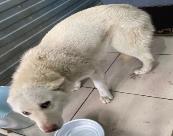 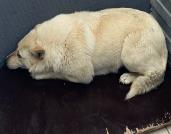 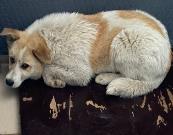 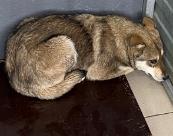 № 244Отловлено: 16.04.2023ул. Лопарева,10/1 стр. 2Вид: собака.Порода/пол: беспородная, сука.Окрас: белый.Возраст: 1 год.Вес: 22 кг.Рост: 49 см. в холке.Приметы:Особенности поведения: СпокойныйИН: Вакцинация:Стерилизация: 
Вет. паспорт: нет.№ 245Отловлено: 16.04.2023СОНТ Энергетик, 85Вид: собака.Порода/пол: беспородная, сука.Окрас: светло - рыжий.Возраст: 2 года.Вес: 28 кг.Рост: 53 см. в холке.Приметы:Особенности поведения: СпокойныйИН: Вакцинация:Стерилизация: 
Вет. паспорт: нет.№ 246Отловлено: 16.04.2023СОНТ Энергетик, 85Вид: собака.Порода/пол: беспородный, кобель.Окрас: белый с рыжим.Возраст: 1,5 года.Вес: 26 кг.Рост: 51 см. в холке.Приметы:Особенности поведения: СпокойныйИН: Вакцинация:Стерилизация: 
Вет. паспорт: нет.№ 246Отловлено: 16.04.2023СОНТ Энергетик, 85Вид: собака.Порода/пол: беспородный, кобель.Окрас: темно - серый.Возраст: 2 года.Вес: 25 кг.Рост: 47 см. в холке.Приметы:Особенности поведения: СпокойныйИН: Вакцинация:Стерилизация: 
Вет. паспорт: нет.